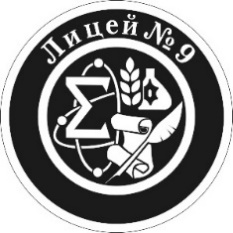 Муниципальное автономное образовательное учреждение «Лицей №9» города Новосибирска Центр дополнительного образования лицея №9  ПРИНЯТО                                                                                 УТВЕРЖДАЮ  решением педагогического совета                                         Директор МАОУ «Лицей №9»  ____________________________                                            Е.И. Калинина   протокол от «____» __________2018                                      Приказ от «____» ________2018   №_____                                                                                       №_____Дополнительная общеобразовательная общеразвивающая программа Компьютерная академияВозраст обучающихся: 8-12 летСрок реализации: 4 года                                                               Автор-составитель:                                                               Слюсарь Ирина Михайловна,педагог дополнительного образования2018Муниципальное автономное образовательное учреждение «Лицей №9» города Новосибирска Центр дополнительного образования лицея №9  ПРИНЯТО                                                                                 УТВЕРЖДАЮ  решением педагогического совета                                         Директор МАОУ «Лицей №9»  ____________________________                                            Е.И. Калинина   протокол от «____» __________2018                                      Приказ от «____» ________2018   №_____                                                                                       №_____Дополнительная общеобразовательная общеразвивающая программа технической направленности
«Робототехника»Возраст обучающихся: 8 – 12 летСрок реализации: 4 годаКоличество часов по учебному плану: 1 год обучения	 2 год обучения	3 год обучения	4 год обученияв год 		60 часов		60 часов		60 часов		60 часовв неделю 	2 часа		2часа			2 часа		2 часаАвтор-составитель:Слюсарь Ирина Михайловна, 
педагог дополнительного образования2018Пояснительная запискаРоботы постепенно, но уверенно входят в нашу жизнь. Они помогают людям на производстве и в быту. И если говорить об изучении современных информационно-коммуникативных технологий, развитии творческого потенциала ребенка, то наиболее продуктивной и эффективной формой деятельности сегодня является робототехника, в частности, конструирование.Образовательные конструкторы и программное обеспечение к ним предоставляют прекрасную возможность ребенку на собственном опыте познакомиться с основами конструирования, что предполагает развитие когнитивных способностей и формирование его личности. Приобретенные навыки вызывают у детей желание двигаться по пути исследований и открытий, а любой признанный успех добавит уверенности в себе.Программа составлена в соответствии: - Приказом Министерства образования и науки Российской Федерации (Минобрнауки России) от 29 августа 2013 г. № 1008 г. Москва «Об утверждении Порядка организации и осуществления образовательной деятельности по дополнительным общеобразовательным программам»;- Федеральным законом от 29 декабря 2012 г. №273 ФЗ «Об образовании в Российской Федерации»;- Письмом Минобрнауки России от 11.12.2006 г. № 06-1844 «О примерных требованиях к программам дополнительного образования детей»;- Постановлением Главного государственного санитарного врача РФ от 04.07.2014 № 41 «Об утверждении СанПиН 2.4.4.3172-14 «Санитарно- эпидемиологические требования к устройству, содержанию и организации режима работы образовательных организаций дополнительного образования детей».Цели и задачи курсаЦель данного курса состоит в развитии интереса школьников к технике и техническому творчеству, развитие разносторонних способностей и интересов школьников.Задачи курса:познакомить с практическим освоением технологии проектирования, моделирования и изготовления простейших технических моделей;воспитать интерес к достижениям отечественных исследователей, естествоиспытателей и творцов техники; выявить и развить природные задатки и способности детей, помогающие достичь успеха в техническом творчестве.В процессе теоретического обучения воспитанники знакомятся с назначением, структурой и устройством роботов различных классов, с технологическими основами сборки и монтажа, основами электроники и вычислительной техники, средствами отображения информации, историей и перспективами развития робототехники.Программа включает проведение практикума начинающего робототехника, включающего проведение лабораторно-практических, исследовательских работ и прикладного программирования. В ходе специальных заданий воспитанники приобретают обще-трудовые, специальные и профессиональные умения и навыки по монтажу отдельных элементов и сборке готовых роботов, их программированию, закрепляемые в процессе разработки проекта. Содержание практических работ и виды проектов могут уточняться, в зависимости от наклонностей учащихся, наличия материалов, средств и др. 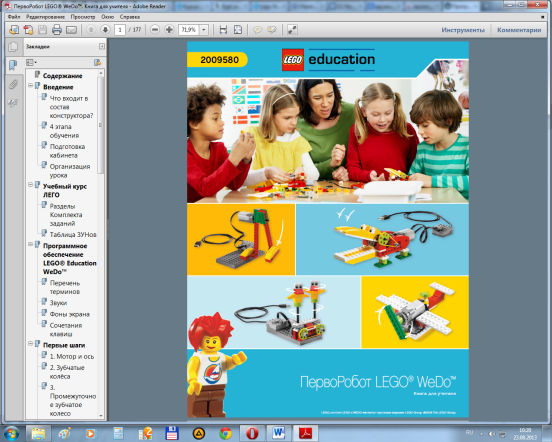 Учебные занятия предусматривают особое внимание соблюдению учащимися правил безопасности труда, противопожарных мероприятий, личной гигиены и санитарии, выполнению экологических требований при работе с робототехникой.УМК предоставлен в комплекте с программным обеспечением LEGO EDUCATION.Предлагаемая Программа рассчитана на 4-х летний срок обучения.Возраст детей – 8-12 лет. Всего на группу – 2 часа в неделю, 60 часов в год, 30 рабочих недель.Образовательный процесс основывается на групповых занятиях. Оптимальный состав в группе – от 10 до 14 человек.Таблица распределения учебных часовТаблица распределения учебных часов по годам обучения, 
предусмотренного учебным планом на реализацию программыФормы занятий:Основными, характерными при реализации данной программы формами являются комбинированные занятия. Занятия состоят из теоретической и практической частей, причем большее количество времени занимает практическая часть.Планируемые результаты изучения курсаЛичностные результаты:Планировать и выполнять учебное исследование и учебные проекты, используя оборудования, модели, методы и приемы, адекватные исследуемой проблеме;Выбирать и использовать методы, релевантные рассматриваемой проблеме;Распознавать и ставить вопросы, ответы на которые могут быть получены путем исследования, отбирать адекватные методы исследования; формулировать вытекающие из исследования выводы;Ясно, логично и точно излагать свою точку зрения, использовать языковые средства, адекватные обсуждаемой проблеме;Отличать факты от суждений, мнений и оценок, критически относиться к суждениям, мнениям, оценкам;Позитивная моральная самооценкаМетапредметные результаты:Овладение общепредметными понятиями «объект», «система», «исполнитель», «модель», «алгоритм»;Владение умениями организации собственной учебной деятельности, включающими: целеполагание – как постановка учебной задачи, на основе соотнесения того, что уже известно и того, что требуется установить; планирование – определение последовательности промежуточных целей с учетом конечного результата, разбиение задачи на подзадачи, разработка последовательности и структуры действий необходимых для достижения целей при помощи фиксированного набора средств; прогнозирование – предвосхищение результата; контроль – интерпретация полученного результата, его соотнесение с имеющимися данными с целью установления соответствия и несоответствия; коррекция – внесение необходимых дополнений и корректив в план действий, в случае обнаружения ошибки; оценка – осознание учащимся того, насколько качественно им решена учебно-познавательная задача; Опыт принятия решений и управления объектами с помощью составленных для них алгоритмов;Предметные результаты:Формирование представления об основных изучаемых понятиях: «объект», «система», «модель», «алгоритм» и их свойствах;Формирование навыков и умений безопасного и целесообразного поведения при работе с компьютерными программами и в интернете, умение соблюдать нормы информационной этики и права.Содержание программыСодержание курса «Робототехника» 1 год обучения Введение в робототехнику –2 ч.Основные элементы конструктора – 16 ч.Введение понятий «мотор», «зубчатое колесо», «шкив» и др. Изучение основных датчиков и их характеристик.Конструирование моделей – 32 ч.Основы конструирования роботов. Особенности конструирования Lego – роботов. Стандартные модели Lego WeDo. Сборка стандартных моделей: «Танцующие птицы», «Умная вертушка», «Обезьяна - барабанщица», «Голодный аллигатор», «Рычащий лев», «Порхающая птица», «Нападающий», «Вратарь», «Ликующие болельщики», «Спасение самолета», «Спасение от великана», «Непотопляемый парусник».Сборка сложных моделей – 8 ч. «Бульдозер», «Дракон», «Карусель», «Подъемный кран».Итоговое занятие – 2 ч.Содержание курса «Робототехника» 2 год обучения Введение в робототехнику –2 ч.Технология и физика. Блок питания –20 ч.Основы конструирования роботов. Изучение понятий «параметр», «равновесие», «моделирование». Сборка стандартных моделей: «Рычажные весы», «Башенный кран», «Пандус», «Гоночный автомобиль», «Катапульта», «Ручная тележка», «Лебедка», «Карусель», «Наблюдательная вышка», «Мост».Технология и физика. Механика –28 ч.Сборка стандартных моделей: «Уборочная машина», «Большая рыбалка», «Свободное качение», «Механический молоток», «Измерительная тележка», «Почтовые весы», «Таймер», «Ветряк», «Буер», «Инерционная машина», «Тягач», «Скороход», «Собака-робот».Технология и физика. Пневматика –10 ч.Сборка стандартных моделей: «Рычажный подъемник», «Пневматический захват», «Штамповочный пресс», «Манипулятор «Рука».Содержание курса «Робототехника» 3 год обучения Введение в робототехнику – 2 ч.Изучение конструктора и принципов работы его элементов - 14 ч.Интерфейс ПервоРоботNXT. Набор Lego Mindstorms. Подключение ПервоРоботNXT. Изучение среды управления и программирования. Работа с экраном и звуком.Сборка и программирование роботов – 34 ч.Датчики и интерактивные сервомоторы. Калибровка датчиков. Программные структуры. Палитры блоков. Блоки стандартной палитры ПервоРоботNXT: блоки движения, звука, дисплея, паузы. Блок условия. Работа с условными алгоритмами. Блок цикла. Работа с циклическими алгоритмами. Основы конструирования роботов. Особенности конструирования Lego – роботов. Основы программирования роботов. Особенности программирования Lego – роботов. Работа с датчиками цвета, касания, ультразвука.Соревновательная робототехника – 10 ч.Робот-сумоист. Программирование движения по линии.Свободное моделирование 1 ч. Модернизация уже имеющихся конструкций роботов или создание новых моделей на свое усмотрение. Содержание курса «Робототехника» 4 год обучения Введение в робототехнику – 2 ч.Изучение конструктора и принципов работы его элементов. Программирование робота - 44 ч.Интерфейс Lego Mindstorms Education EV3. Набор Lego EV3. Изучение среды управления и программирования. Работа с экраном и звуком. Датчики и моторы. Калибровка датчиков. Программные структуры. Палитры блоков. Блок условия. Работа с условными алгоритмами. Блок цикла. Работа с циклическими алгоритмами. Особенности конструирования Lego – роботов EV3. Особенности программирования Lego – роботов EV3. Работа с датчиками цвета, звука, касания, ультразвука, освещенности. Случайные числа, переменные, константы, математические и логические операции с даннымиСоревновательная робототехника – 14 ч.Соревнования «линия», «лабиринт», «кегельринг». Программирование движения вдоль черной линии. Алгоритмы поворота робота и движения вдоль стены. Поиск объектов.Свободное моделирование. Модернизация уже имеющихся конструкций роботов или создание новых моделей на свое усмотрение. Тематическое планирование 1 год обучения Тематическое планирование 2 год обучения Тематическое планирование 3 год обучения Тематическое планирование 4 год обучения Материально-техническое обеспечение:Наборы Лего-конструкторов:Lego WeDo – 18 наборовНабор ресурсный Lego WeDo – 12 наборовLego Mindstorms NXT- 12 наборовLego Mindstorms EV3- 18 наборовНабор ресурсный Lego Mindstorms NXT – 6 наборовНабор ресурсный Lego Mindstorms EV3 – 10 наборовАРМ учителя (компьютер, проектор, сканер, принтер)Книги для учителя ПервоРобот Lego Education WeDoПрограммное обеспечение WeDo SoftwareПрограммное обеспечение Lego Mindstorms EV3Наглядные пособияФормы аттестацииФормы отслеживания и фиксации образовательных результатоввидеозаписьжурнал посещаемостипроектыфотоотзывы детей и родителей через анкетированиесертификаты, грамоты учащихсяСписок полезных литературных источников и интернет-ресурсов для педагога:Lego Mindstorms: Создавайте и программируйте роботов по вашему желанию. Руководство пользователяМетодические аспекты изучения темы «Основы робототехники» с использованием Lego Mindstorms, Выпускная квалификационная работа Пророковой А.А.Программа «Основы робототехники», Алт ГПАИнтернет- ресурсы:http://www.gruppa-prolif.ru/content/view/23/44/http://robotics.ru/http://moodle.uni-altai.ru/mod/forum/discuss.php?d=17http://ar.rise-tech.com/Home/Introduction http://www.prorobot.ru/lego/robototehnika_v_shkole_6-8_klass.phphttp://www.prorobot.ru/lego.phphttp://robotor.ruГод обучения1-й год   обучения2-й год обучения3-й год обучения4-й год обученияЧасов в неделю2222Кол-во недель30303030Количество часов в год60606060Вид учебной работы,нагрузкиЗатраты учебного времениЗатраты учебного времениЗатраты учебного времениЗатраты учебного времениЗатраты учебного времениЗатраты учебного времениЗатраты учебного времениЗатраты учебного времениВсего часовГоды обучения1-й год1-й год2-й год2-й год3-й год3-й год4-й год4-й годВсего часовПолугодия12345678Всего часовКоличество недель1218121812181218Всего часовМаксимальная учебная нагрузка2436243624362436240№ урокаТемаКоличество часовКоличество часовКоличество часов№ урокаТемаВсегоТеорияПрактические занятияВводное занятие. Правила поведения и техника безопасности в кабинете информатики20,31,7Раздел: Изучение конструктора и принципов работы его элементов (16 часов)Раздел: Изучение конструктора и принципов работы его элементов (16 часов)Раздел: Изучение конструктора и принципов работы его элементов (16 часов)Раздел: Изучение конструктора и принципов работы его элементов (16 часов)Раздел: Изучение конструктора и принципов работы его элементов (16 часов)Моделирование. Сборка и программирование. Мотор и ось20,31,7Зубчатые колеса. Промежуточное зубчатое колесо20,31,7Повышающие и понижающие зубчатые передачи. 20,31,7Шкивы и ремни. Перекрестная ременная передача. Снижение скорости. Увеличение скорости20,31,7Датчик наклона. Датчик расстояния20,31,7Коронное зубчатое колесо. Червячное колесо. Кулачок20,31,7Рычаг. Блок «Цикл»20,31,7Блок «Прибавить к экрану». Блок «Вычесть из экрана». Блок «Начать при получении письма»20,31,7Раздел: Забавные механизмы (8 часов)Раздел: Забавные механизмы (8 часов)Раздел: Забавные механизмы (8 часов)Раздел: Забавные механизмы (8 часов)Раздел: Забавные механизмы (8 часов)«Танцующие птицы»20,11,9«Умная вертушка»20,11,9«Обезьяна - барабанщица» 20,11,9Итоговое занятие по теме «Забавные механизмы». Разработка собственного механизма.22Раздел: Звери (8 часов)Раздел: Звери (8 часов)Раздел: Звери (8 часов)Раздел: Звери (8 часов)Раздел: Звери (8 часов)«Голодный аллигатор»20,11,9«Рычащий лев»20,11,9«Порхающая птица»20,11,9Итоговое занятие по теме «Звери». Разработка собственного механизма.22Раздел: Футбол (8 часов)Раздел: Футбол (8 часов)Раздел: Футбол (8 часов)Раздел: Футбол (8 часов)Раздел: Футбол (8 часов)«Нападающий»20,11,9«Вратарь»20,11,9«Ликующие болельщики»20,11,9Итоговое занятие по теме «Футбол». Проведение соревновательной игры в футбол22Раздел: Приключения (8 часов)Раздел: Приключения (8 часов)Раздел: Приключения (8 часов)Раздел: Приключения (8 часов)Раздел: Приключения (8 часов)«Спасение самолета»20,11,9«Спасение от великана»20,11,9«Непотопляемый парусник»20,11,9Итоговое занятие по теме «Приключения». Разработка собственного механизма.22Раздел: Сложные модели (10 часов)Раздел: Сложные модели (10 часов)Раздел: Сложные модели (10 часов)Раздел: Сложные модели (10 часов)Раздел: Сложные модели (10 часов)«Бульдозер»20,11,9«Дракон»20,11,9«Карусель»20,11,9«Подъемный кран»20,11,9Итоговое занятие. Разработка собственного механизма.22№ урокаТемаКоличество часовКоличество часовКоличество часов№ урокаТемаВсегоТеорияПрактические занятияВводное занятие. Правила поведения и техника безопасности в кабинете информатики20,51,5Раздел: Технология и физика. Блок питания (20 часов)Раздел: Технология и физика. Блок питания (20 часов)Раздел: Технология и физика. Блок питания (20 часов)Раздел: Технология и физика. Блок питания (20 часов)Раздел: Технология и физика. Блок питания (20 часов)«Рычажные весы». Определение параметров20,51,5«Башенный кран». Движение объекта20,51,5«Пандус». Равновесие20,51,5«Гоночный автомобиль». Применение формул20,51,5«Катапульта». Творческое конструирование20,31,7«Ручная тележка». Силы, воздействующие на объект20,51,5«Лебедка». Моделирование решения задачи20,51,5«Карусель». Творческое конструирование20,31,7«Наблюдательная вышка». Особенности конструкции20,51,5«Мост». Назначение конструкций20,51,5Раздел: Технология и физика. Механика (28 часов)Раздел: Технология и физика. Механика (28 часов)Раздел: Технология и физика. Механика (28 часов)Раздел: Технология и физика. Механика (28 часов)Раздел: Технология и физика. Механика (28 часов)«Уборочная машина»20,51,5Игра «Большая рыбалка»20,51,5«Свободное качение»20,51,5«Механический молоток». Творческое конструирование20,31,7«Измерительная тележка»20,51,5«Почтовые весы»20,51,5«Таймер». Калибровка шкал20,51,5«Ветряк»20,51,5«Буер»20,51,5«Инерционная машина»20,51,5«Тягач». Наклонные плоскости и работа20,51,5«Скороход». Творческое конструирование20,31,7«Собака-робот»20,51,5«Собака-робот»202Раздел: Технология и физика. Пневматика (10 часов)Раздел: Технология и физика. Пневматика (10 часов)Раздел: Технология и физика. Пневматика (10 часов)Раздел: Технология и физика. Пневматика (10 часов)Раздел: Технология и физика. Пневматика (10 часов)«Рычажный подъемник»20,51,5«Пневматический захват»20,51,5«Штамповочный пресс». Творческое конструирование20,31,7«Манипулятор «Рука»20,51,5«Манипулятор «Рука»202№ урокаТемаКоличество часовКоличество часовКоличество часов№ урокаТемаВсегоТеорияПрактические занятияВводное занятие. Правила поведения и техника безопасности в кабинете информатики20,31,7Раздел: Изучение конструктора и принципов работы его элементов (14 часов)Раздел: Изучение конструктора и принципов работы его элементов (14 часов)Раздел: Изучение конструктора и принципов работы его элементов (14 часов)Раздел: Изучение конструктора и принципов работы его элементов (14 часов)Раздел: Изучение конструктора и принципов работы его элементов (14 часов)Робототехника и ее законы. Конструкторы компании ЛЕГО20,31,7Знакомимся с набором Lego Mindstorms NXT 2.020,31,7Конструирование первого робота. Проект «Валли»20,31,7Изучение среды управления и программирования20,31,7Программирование робота. Основные блоки программирования20,31,7Эмоциональный робот. Работа с экраном20,31,7Эмоциональный робот. Работа со звуком. Проект «Встреча»20,31,7Раздел: Управление движением робота (34 часа)Раздел: Управление движением робота (34 часа)Раздел: Управление движением робота (34 часа)Раздел: Управление движением робота (34 часа)Раздел: Управление движением робота (34 часа)Алгоритм и композиция. Свойства алгоритма.20,31,7Моторы. Программирование движений по различным траекториям20,31,7Цикл с постусловием. Проект «Квадрат»20,31,7Структура «Переключатель»20,31,7Работа с датчиками касания. Проект «Парковка»20,31,7Работа с датчиком цвета. Проект «Измеритель освещенности»20,31,7Работа с датчиком расстояния. Проект «Дальномер»20,31,7Управление роботом с помощью датчиков звука, ультразвука. Проект «Робот-прилипала»20,31,7Робот «Преследователь»20,31,7Движение по чёрной полосе. Работа с датчиком освещенности20,31,7Счетчик касания20,31,7«Слепой» робот20,31,7Скорость. Проект «Спидометр»20,31,7Переменные. Проект «Счастливый покупатель»20,31,7Проект «Перетягивание каната»22Импровизация. Проект «Конкурс танцев»22Проект «Сбор космического мусора»22Раздел: Соревновательная робототехника (10 часов)Раздел: Соревновательная робототехника (10 часов)Раздел: Соревновательная робототехника (10 часов)Раздел: Соревновательная робототехника (10 часов)Раздел: Соревновательная робототехника (10 часов)Робот-сумоист20,31,7Соревнования «Сумо»20,31,7Программирование движения по линии. Калибровка датчиков. Алгоритм движения по линии «Зигзаг»20,31,7Программирование движения по линии. Алгоритм «Волна»20,31,7Итоговое занятие. Свободное моделирование22№ урокаТемаКоличество часовКоличество часовКоличество часов№ урокаТемаВсегоТеорияПрактические занятияВводное занятие. Правила поведения и техника безопасности в кабинете информатики20,31,7Раздел: Изучение конструктора и принципов работы его элементов. Программирование робота (44 часа)Раздел: Изучение конструктора и принципов работы его элементов. Программирование робота (44 часа)Раздел: Изучение конструктора и принципов работы его элементов. Программирование робота (44 часа)Раздел: Изучение конструктора и принципов работы его элементов. Программирование робота (44 часа)Раздел: Изучение конструктора и принципов работы его элементов. Программирование робота (44 часа)Знакомство с конструктором Lego Mindstorms EV3. Среда программирования робота. 20,31,7Конструирование первого робота. Проект «Валли»20,31,7Программирование робота. Основные блоки программирования20,31,7Моторы. Программирование движений по прямой, квадрату, кругу20,31,7Работа с экраном. Проект «Встреча»20,31,7Работа с подсветкой кнопок на блоке EV3. Проект «Разминирование»20,31,7Работа со звуком. Проект «Пароль-отзыв»20,31,7Управление роботом по звуку20,31,7Программные структуры. Цикл.20,31,7Программные структуры. Переключатель. Проект «Автоответчик»20,41,6Работа с данными. Типы данных. Проводники20,51,5Переменные и константы. Математические операции с данными.20,41,6Проект «Робот-калькулятор»20,31,7Логические операции с данными20,31,7Другие блоки работы с данными. Проект «Измеритель уровня шума»20,31,7Датчик касания. Проект «Перерыв 15 минут»20,31,7Датчик цвета. Датчик звука. Проект «Симфония цвета»20,31,7Датчик освещенности. Датчик ультразвука20,31,7Проект «Безопасный автомобиль»20,31,7Случайное число. Проект «Игра в кости»20,31,7Творческое моделирование22Творческое моделирование22Раздел: Соревновательная робототехника (14 часов)Раздел: Соревновательная робототехника (14 часов)Раздел: Соревновательная робототехника (14 часов)Раздел: Соревновательная робототехника (14 часов)Раздел: Соревновательная робототехника (14 часов)Соревнования «Линия».  20,31,7Алгоритмы движения вдоль черной линии20,31,7Соревнования «Лабиринт»20,31,7Алгоритмы поворота робота. Движение вдоль стены20,31,7Соревнования «Кегельринг-квадро»20,31,7Поиск объекта20,31,7Итоговое занятие. Свободное моделирование22